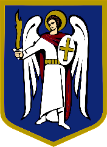 ДЕПУТАТКИЇВСЬКОЇ МІСЬКОЇ РАДИ IX СКЛИКАННЯ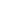 «______»_________________2021 р.                                                                                  №_______________________Директору Департаменту охорони здоров’я виконавчого органу Київської міської ради (Київської міської державної адміністрації)Гінзбург В.Г.ДЕПУТАТСЬКЕ ЗВЕРНЕННЯШановна Валентино Григорівно!	До мене як до депутата Київської міської ради та першого заступника голови Постійної комісії Київської міської ради з питань охорони здоров'я та соціальної політики звернулися співробітники стоматологічного відділення КНП «Київська міська студентська поліклініка» з приводу перевірки законності їх звільнення з займаних посад.	29 січня 2021 року директором КНП «КМСП» було  видано наказ №32 «Про оптимізацію та упорядкування організаційно – штатної структури комунального некомерційного підприємства «Київська міська студентська поліклініка» виконавчого органу Київської міської ради (Київської міської державної адміністрації).	Згідно з вказаним наказом з 01.04.2021 зі структури підприємства виведено стоматологічне відділення зі скороченням 26 штатних одиниць та введено стоматологічний кабінет у складі 3 штатних одиниць. Зі змісту даного наказу вбачається, що він був виданий: «у зв’язку із виробничою необхідністю пов’язаною із невизначеністю фінансової складової КНП «КМСП» із НСЗУ з 01.04.2021 року, із внесенням змін в організацію структури і функціональних можливостей підрозділів та з метою приведення кількості штатних посад у відповідність до фінансової спроможності підприємства у нових фінансово – економічних умовах».На підставі вказаного наказу співробітники стоматологічного відділення отримали письмові повідомлення про вивільнення згідно п.1 ст. 40 КЗпП України.Відповідно до п.1.1. Статуту КНП «Київська міська студентська поліклініка» засновником та власником підприємства є територіальна громада міста Києва, від імені якої виступає Київська міська рада.	Пунктом 4.1. Статуту передбачено, що управління підприємством здійснюється відповідно до цього статуту на основі поєднання прав власника, Департаменту охорони здоров’я щодо оперативного управління комунальним майном та участі в управлінні трудового колективу.	З відповіді КНП «Київська міська студентська поліклініка» від 19.02.2021р. №061/173-256/6 на моє депутатське звернення вбачається, що рішення про скорочення стоматологічного відділення в комунальному некомерційному підприємстві  не погоджувалося ні з Київською міською радою ні з Департаментом охорони здоров’я, а було прийнято директором підприємства з посиланням на пункт 4.5.18 Статуту КНП «КМСП».Вказаним пунктом на директора підприємства покладено обов’язок визначати та затверджувати організаційну структуру підприємства, граничну чисельність працівників, штатний розпис та визначати умови праці. Проте рішенню про скорочення цілого відділення в поліклініці, на моє глибоке переконання, мало б передувати безумовне дотримання п.4.1 Статуту та участі в прийнятті такого рішення власника підприємства, Департаменту охорони здоров’я та трудового колективу.Тим більше, що планування розвитку мережі закладів охорони здоров’я, згідно п.5.21 Положення про Департамент охорони здоров’я виконавчого органу Київської міської ради (Київської міської державної адміністрації), покладається саме на очолюваний Вами департамент. Зміна мережі закладів охорони здоров’я здійснюється за погодженням з Київською міською радою.Натомість, вказане рішення було прийнято на підставі проекту договору КНП «КМСП» із Національною службою охорони здоров’я, яким передбачається, що підприємство буде надавати лише невідкладну (ургентну) стоматологічну допомогу, для всебічного і повного надання якої можливе залучення оптимального складу працівників у складі 3 штатних одиниць (1 лікаря-стоматолога-терапевта, 1 медичної сестри та 1 молодшої медичної сестри (санітарки – прибиральниці).Вказаним «оптимальним» складом працівників пропонується надання «всебічної та повної» невідкладної (ургентної) стоматологічної допомоги всім студентам, які навчаються в м. Києві, а це  більш ніж 158 тисяч студентів, які навчаються у 51 вищих навчальних закладах міста Києва.На підставі викладеного вище, керуючись ст. 13 ЗУ «Про статус депутатів місцевих рад», прошу:1. Надати правову оцінку одноосібному рішенню директора КНП «КМСП», оформленого наказом №32 від 29.01.2021р., яким виведено зі структури підприємства стоматологічне відділення зі скороченням 26 штатних одиниць працівників.2. Вжити всіх необхідних заходів (в тому числі звернутися до Національної служби охорони здоров’я) щодо збереження стоматологічного відділення   КНП «Київська міська студентська поліклініка» та забезпечення студентів міста Києва якісними медичними послугами.Про результати розгляду даного звернення по всім піднятим у ньому питанням прошу письмово мене повідомити у визначений законодавством термін.З повагоюДепутат                                                                                    Богдана ТИМОЩУК